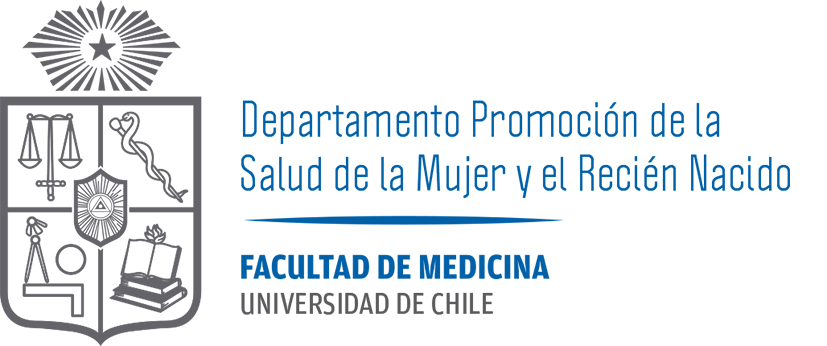 UNIVERSIDAD DE CHILE.DEPARTAMENTO DE PROMOCION DE DE LA SALUD DE LA MUJER Y EL RECIEN NACIDO.ESCUELA DE OBSTETRICIA.GUÍA TALLER 1  PROCEDIMIENTOS Y ATENCIÓN  DEL RECIÉN NACIDO ENCUIDADOS BÁSICOS E INTERMEDIO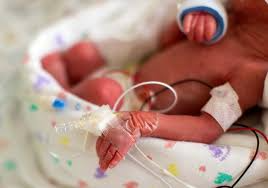 https://www.google.com/search?q=reci%C3%A9n+nacido+hospitalizado&sxsrf=APq-WBv2U7jL5cnNGPBUKP3pemG5grv5JA:1646928465533&source=lnms&tbm=isch&sa=X&ved=2ahUKEwiBhaLR9rv2AhWhJrkGHTCtDCoQ_AUoAXoECAEQAw&biw=1366&bih=516&dpr=1#imgrc=j-yzzqc04Fl7TMActividades Para el desarrollo de esta actividad, el curso se dividirá en 3 grupos Cada grupo contará con un tutor quien guiará la actividad y aclarará dudas. Cada grupo rotará por 3 estaciones de 1 hora y 30 minutos.El día del Taller debe presentarse con uniforme clínico, a las 08:30 horas en la Sala indicada oportunamente por correo de U-cursos Esta actividad es de carácter formativo, de asistencia obligatoria. La ausencia a esta actividad debe ser justificada acorde al reglamento de asistencia de la Facultad. Debido a la contingencia sanitaria se recomienda mantener las siguientes medidas:Organice su llegada a la Facultad a las 08:00 horas Recuerde llevar su pase de movilidad y código QR para el ingreso a la Facultad de Medicina. El código lo puede obtener en el siguiente enlace https://formulariocovid.med.uchile.cl/Utilice un  baño disponible de la facultad para cambiarse ropa.  Realice lavado de manos por al menos 30 segundos antes del ingreso  a la Sala Debe acudir con mascarilla KN95 o quirúrgica. Sugerimos que lleve al menos una mascarilla de repuesto.Sugerimos llevar colación y comer solo en los lugares habilitados para ello (afuera del hall del CES y Patio Romano).Recuerde el uso correcto de mascarillas, lavado de manos durante al menos 30 segundos, uso de alcohol gel y distanciamiento físico.
DESARROLLO DE LA ACTIVIDADIndicadores de logro de aprendizajeReconocer materiales, insumos y equipos necesarios para la atención del RN en cuna, incubadora y cuna radianteRealizar procedimientos frecuentes en la atención del RN en cuidados básicos e intermediosAcciones asociadasRealiza, en forma simulada, la atención de rutina del RN en cuna, incubadora y cuna radianteRealiza, en fantomas, procedimientos para la alimentación del RN,  por sonda y chupeteRealiza , en fantomas, procedimientos para  instalación  de vía venosaRealiza  registro de actividades en hoja diaria de atenciónACTIVIDADDESCRIPCIÓNRECURSOS TiemposBriefingSaludo y descripción de la actividadEquipo docenteI09:00 – 09:10El TallerSe ejecuta en 3 estacionesUSC: Atención  del RN en cuna, incubadora , CRSala externa:Procedimientos para Alimentación por Sonda y chupeteSala externa:Procedimientos para instalación vía venosa Equipo docenteInsumos y equipos necesarios09:10- 10:00El TallerSe ejecuta en 3 estacionesPausa –rotación Pausa –rotación 10:00 - 10:15El TallerSe ejecuta en 3 estacionesUSC: Atención  del RN en cuna, incubadora , CRSala externa:Procedimientos para Alimentación por Sonda y chupeteSala externa:Procedimientos para instalación vía venosaEquipo docenteInsumos y equipos necesarios10:15 - 11:45El TallerSe ejecuta en 3 estacionesPausa–rotaciónPausa–rotación11:45 – 12:00El TallerSe ejecuta en 3 estacionesUSC: Atención  del RN en cuna, incubadora , CRSala externa:Procedimientos para Alimentación por Sonda y chupeteSala externaProcedimientos para instalación vía venosaEquipo docenteInsumos y equipos necesario12:00 -13:15RetroalimentaciónDocente resume los conceptos relevantesEquipo docente13:15 - 13:30